Your recent request for information is replicated below, together with our response.In reference to a recent meeting held with an officer from Police Scotland Abnormal Loads, can you please provide under FOISA 2002, all information held regarding the “ generic risk assessment and method statement” Police Scotland Abnormal Loads use as a template for specific oversized load journeys. Could you, also, please provide me all information held on the modified generic risk assessment and method statement for oversized transport passing through Pittentrail.In terms of Section 17 of the Act, I can confirm that some the information you seek is not held by Police Scotland.By way of explanation, there is no recorded risk assessment or method statement specifically relating to oversized transport passing through Pittentrail.With regard to a generic risk assessment and method statement template used by Police Scotland Abnormal Loads, please see the attached document titled 23-0486 Attachment 01.Prior to undertaking Abnormal Load escort duties, Police Scotland officers are appropriately trained.  The training includes the undertaking of dynamic risk assessments during Abnormal Load movements.If you require any further assistance please contact us quoting the reference above.You can request a review of this response within the next 40 working days by email or by letter (Information Management - FOI, Police Scotland, Clyde Gateway, 2 French Street, Dalmarnock, G40 4EH).  Requests must include the reason for your dissatisfaction.If you remain dissatisfied following our review response, you can appeal to the Office of the Scottish Information Commissioner (OSIC) within 6 months - online, by email or by letter (OSIC, Kinburn Castle, Doubledykes Road, St Andrews, KY16 9DS).Following an OSIC appeal, you can appeal to the Court of Session on a point of law only. This response will be added to our Disclosure Log in seven days' time.Every effort has been taken to ensure our response is as accessible as possible. If you require this response to be provided in an alternative format, please let us know.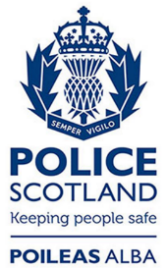 Freedom of Information ResponseOur reference:  FOI 23-0486Responded to:  23rd March 2023